POJASNILA RAZPISNE DOKUMENTACIJE za oddajo javnega naročila JN007139/2021-B01 - A-191/21; datum objave: 19.10.2021Datum prejema: 3.11.2021   14:45Vprašanje:Pozdravljeni!

Zanima nas kakšen merilnik hitrosti je zahtevan?

HvalaOdgovor:V tehničnem poročilu je napisano: »Obstoječ javljalec vozne hitrosti (»Vi vozite«), ki je nameščen v km 1,819-desno se ohranja. Kot ukrep za umirjanje prometa na vstopih v naselje se v km 1,210 in km 2,350 postavita še dodatna javljalca vozne hitrosti.« Predviden je torej radarski merilnik hitrosti s prikazom hitrosti vozila in informacijo glede ustreznosti hitrosti (kot npr. MHP 50-z všečkom).Primer: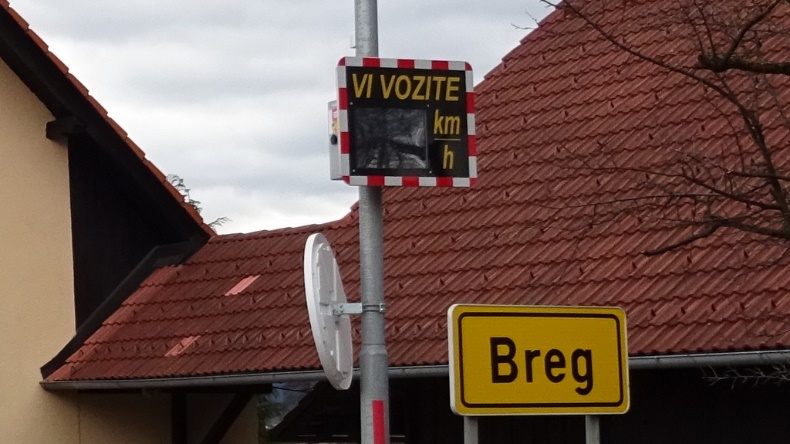 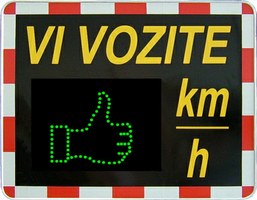 Številka:43001-402/2021-14oznaka naročila:A-191/21 G   Datum:9.11.2021MFERAC:2431-21-001488/0Ureditev glavne ceste G2-106/odsek Žlebič - Kočevje od km 1.230 do km2.350 skozi naselji Grič in Breg